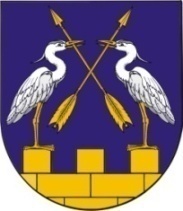    «СЕЛА ШОТАН КОКШАЙСК ИЛЕМ»                               СОБРАНИЕ ДЕПУТАТОВ МО                                                         МО АДМИНИСТРАЦИЙЖЕ                        «КОКШАЙСКОЕ СЕЛЬСКОЕ ПОСЕЛЕНИЕ»        КУШТЫМАШИЖЕ				                        РАСПОРЯЖЕНИЕ	Тел(83645)6-81-40,  факс 6-80-05. e-mail: kokshask.adm@yandex.ru,     ИНН/КПП 1203005905/120301001№ 4	                                                             от   04 апреля  2019  годаО назначении публичных слушаний  о предоставлении разрешения на  отклонение от предельных параметров разрешенного  строительства в МО «Кокшайское сельское поселение»  на  территории СК «Волгарь» и  с.Кокшайск.1.  Назначить  проведение  публичных слушаний  по  вопросам: 1)  о предоставлении  разрешения  на отклонение от предельных параметров разрешенного строительства объекта  капитального строительства  в части отступов зданий от границ земельного  участка с кадастровым номером 12:14:0501001:188,  расположенного  по адресу: Республика Марий Эл, Звениговский район,  садоводческое товарищество «Волгарь», участок 171.2) о предоставлении  разрешения  на отклонение от предельных параметров разрешенного строительства объекта  капитального строительства (жилого дома) и беседки  в части отступов зданий от границ земельного  участка с кадастровым номером 12:05:2101001:3176, расположенного по адресу: Республика Марий Эл, Звениговский район, МО «Кокшайское сельское поселение», с.Кокшайск, ул.Марины Нееловой, уч.25.3) о предоставлении  разрешения  на отклонение от предельных параметров разрешенного строительства объекта  капитального строительства  в части отступов зданий от границ земельного  участка с кадастровым номером 12:05:2101001:3175, расположенного по адресу: Республика Марий Эл, Звениговский район, МО «Кокшайское сельское поселение», с.Кокшайск, ул.Марины Нееловой, уч.27.Слушания  назначить  на  19  апреля  2019 года в   здании администрации    на  10 часов  00 минут по адресу:  Республика Марий Эл, Звениговский р-н,  с.Кокшайск,  ул.Кологривова, д.37а.2. Поручить администрации муниципального образования «Кокшайское сельское поселение» обеспечить оповещение жителей муниципального образования  о месте  и  времени  проведения публичных слушаний.3. Назначить комиссию в составе председателя – Николаева П.Н., секретаря – Бондарец Т.Н.,  члена комиссии – Ивановой Л.Н.4. Контроль  за  выполнением настоящего распоряжения возложить на  главу администрации  МО «Кокшайское сельское поселение»           Николаева П.Н.5. Распоряжение вступает в силу после его обнародования в специально отведенных местах.Глава муниципального образованияПредседатель Собрания депутатов                                       Ш.Г.Хабибрахманов